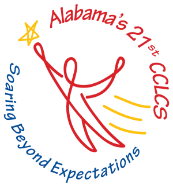 Goal 1: Improve students’ academic achievement to meet challenging state academic standards for reading/math.Objective 1.1: 40% of K-2 students will increase their reading or math grade (needs improvement to emerging, emerging to proficient, proficient to outstanding) on report cards from fall to spring. Goal Achieved: 70% of K-2nd grade students (16/23) increased their semester reading or math grade on report cards from fall to spring. Also, 43% of students (10/23) increased their semester grades in both reading and math on report cards from fall to spring.Objective 1.2: 50% of 3rd-4th grade students will increase their semester reading or math grade on report cards from fall to spring. Goal Achieved: 76% of 3rd-4th grade students (13/17) increased their semester reading or math grade on report cards from fall to spring. Also, 29% of students (5/17) increased their semester grades in both reading and math on report cards from fall to spring.Goal 2: Increase regular school day attendance.Objective 2.1: 95% of students will accumulate no more than 14 absences for the school year as documented by report cards. Goal Achieved: 72% of students (34/47) accumulated no more than 14 absences for the school year as documented by report cards.Goal 3: Increase parent and family engagement.Objective 3.1: 50% of CLC family units will attend at least one program/parent/family event as documented by event sign-in sheets. Goal Not Achieved: 45% of CLC family units (21/47) attended at least one program parent family event as documented by event sign-in sheets. Goal 4:  Improve student behavior throughout the regular school day.Objective 4.1: No more than 10% of students will receive an office referral resulting in suspension for the school year as measured by suspensions in INOW. Goal Achieved: Only 2% (1/47) of students received an office referral that resulted in suspension for the school year as measured by suspensions in INOW.Objective 4:2: 25% of students will demonstrate understanding of positive life skills strategies they can apply daily in their lives as shown by increased scores from pretest/post test results on life skills curricula. Goal Achieved: 94% of students (33/35) increased scores from pre-test to post-test results on life skills curricula.Goal 5:  Implement Science, Technology, Engineering, and Math (STEM) activities.Objective 5.1: CLC students will participate in weekly STEM, hands-on activities as shown by teachers’ lesson plans, pictorial documentation, and completed projects. Goal Achieved: Weekly STEM activities were scheduled on Thursdays for both semesters during the school year. Both an assigned program teacher and enrichment providers implemented the activities, and students who attended were exposed.Goal 6: Provide service-learning opportunities.Objective 6:1: MATS students will participate in 1 service-learning project each semester to help address identified community needs as documented by teachers’ lesson plans, pictorial documentation, and completed projects. Goal Achieved: During the fall 2021 semester, students participated in a Beat Auburn Beat Hunger service-learning project by collecting and donating over 100 canned food items to the local soup kitchen in efforts to help address identified community needs.During spring semester, the MATS program collected recyclable items to use in art projects throughout April. Students brought in 50 items for the project.